JST计划2018年第一批立项通知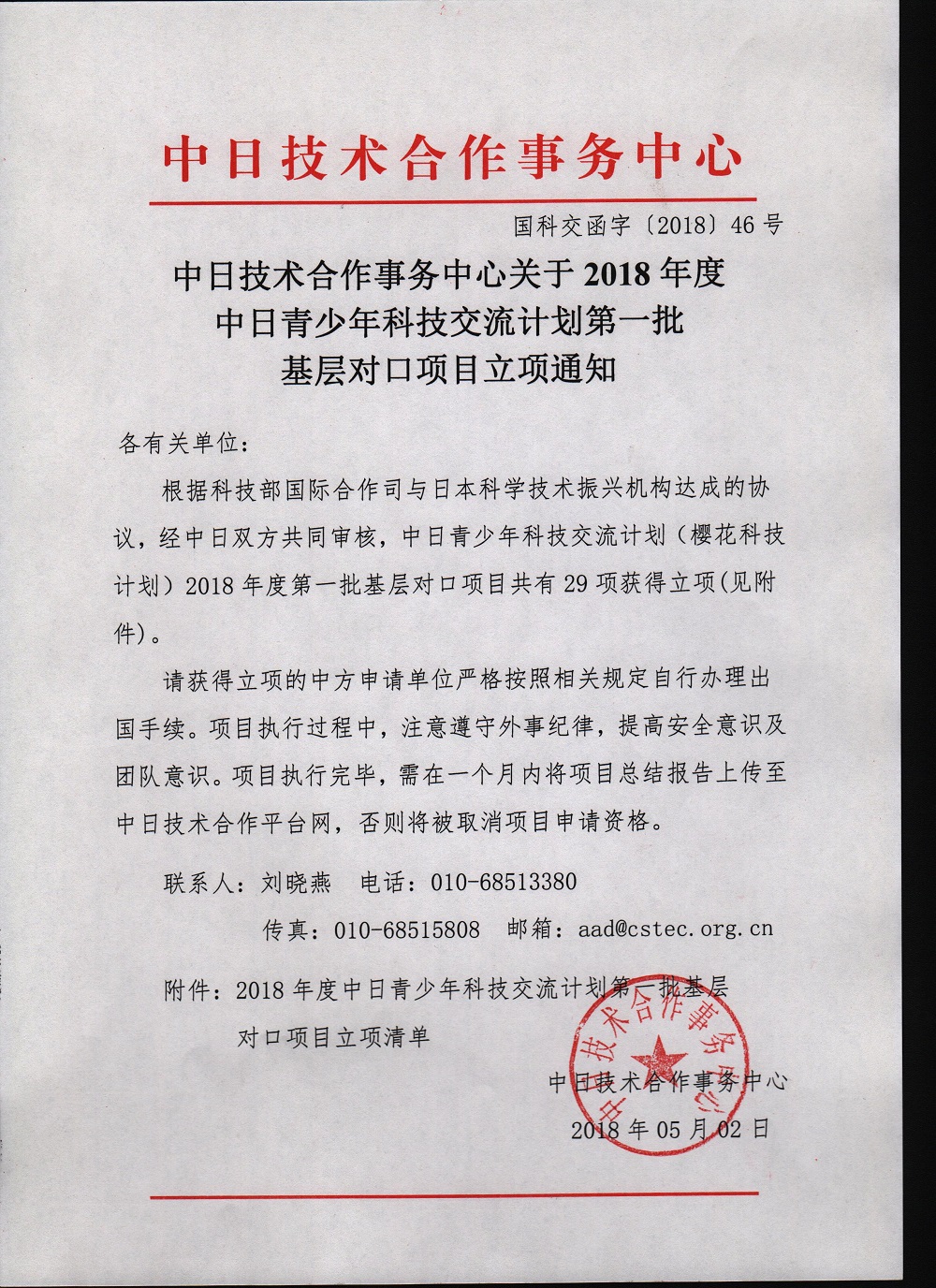 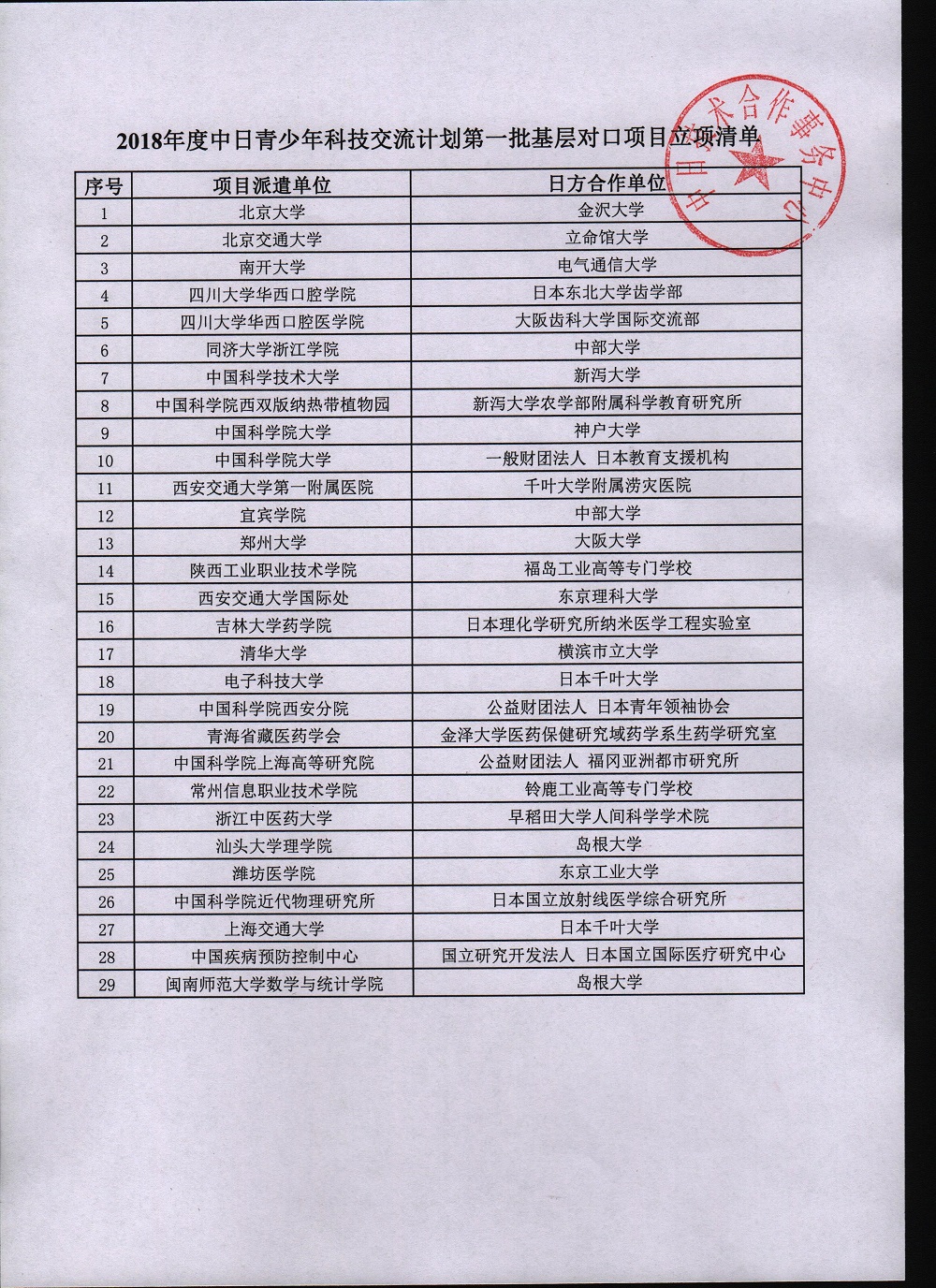 